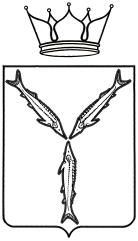 МИНИСТЕРСТВО МОЛОДЕЖНОЙ ПОЛИТИКИ,СПОРТА И ТУРИЗМА САРАТОВСКОЙ ОБЛАСТИПРИКАЗот ________________________ № ____г. СаратовОб организации и проведении рок-фестиваля «Желтая гора»В рамках реализации подпрограммы № 3 «Молодежная политика» государственной программы Саратовской области «Развитие физической культуры, спорта, туризма и молодежной политики» на 2014 – 2020 годы.	ПРИКАЗЫВАЮ:Отделу координации молодежных программ (А.А. Абрашин) организовать проведение в апреле 2017 года рок - фестиваля «Желтая гора».Утвердить Положение о рок - фестивале «Желтая гора» согласно 
приложению №1.Утвердить состав организационного комитета согласно приложению № 2.Утвердить форму заявки для участия в рок - фестивале «Желтая гора» согласно приложению № 3.Информационно-аналитическому отделу (Т.Н. Чудиной) обеспечить направление копии настоящего приказа в министерство информации и печати Саратовской области – не позднее одного рабочего дня после его принятия.Отделу правового обеспечения (Е.О. Уманцова) обеспечить направление копии настоящего приказа:в Управление Министерства юстиции Российской Федерации по Саратовской области – в семидневный срок после его принятия (подписания);в прокуратуру Саратовской области – в течение трех дней со дня его подписания.7. В соответствии с пунктом 1.3 Положения о порядке официального опубликования законов области, правовых актов Губернатора области,  Правительства области и иных органов исполнительной власти области, утвержденного постановлением Правительства Саратовской области от 11 сентября 2014 года № 530-П, поручить министерству информации и печати Саратовской области опубликование настоящего приказа.Контроль за исполнением настоящего приказа возложить на заместителя министра молодежной политики, спорта и туризма области по молодежной политике О.А. Дубовенко.Министр									       А.В. Абросимов Приложение №1 к приказу №______ от _____________:ПОЛОЖЕНИЕо проведении рок-фестиваля «Желтая гора»1. Общие положения1.1. Рок - фестиваль «Желтая гора» (далее – Фестиваль) проводится с целью сохранения и развития музыкальной культуры, расширения связей между музыкантами и зрителями, рок - коллективами Саратовской области и приглашенными коллективами.1.2 Организатором рок - фестиваля «Желтая гора» является - министерство молодёжной политики, спорта и туризма Саратовской области.1.3. Фестиваль проводится в рамках подготовки делегации области к XIX Всемирному фестивалю молодежи и студентов.2. Организационный комитет ФестиваляВ организационный комитет, входят представители министерства молодежной политики, спорта и туризма Саратовской области,  руководство ООО «А-Клуб», рок-музыканты 
г. Саратова.Организационный комитет обеспечивает своевременное информирование руководителей молодежных рок-групп о ходе подготовки к проведению Фестиваля, разрабатывает соответствующую документацию.3. Цели и задачи Фестиваля3.1. Цели:- выявление талантливой студенческой молодежи;- повышение профессионального уровня студенческих творческих коллективов;- укрепление разносторонних профессиональных и культурных связей между молодежными общественными организациями и образовательными организациями высшего образования;-предоставление возможности студенческим творческим коллективам и отдельным исполнителям реализовать свой творческий потенциал.3.2. Задачи:- популяризация инструментальной музыки среди молодежи;- повышение художественного уровня репертуара рок - коллективов;- совершенствование исполнительского мастерства рок - коллективов и исполнителей;- выявление и поддержка творческой молодежи.4. Условия и порядок проведения ФестиваляФестиваль состоится 28 апреля 2017 г. в 16 часов в помещении центра «Пионер» по адресу: г. Саратов,  пр. Кирова, 11, тел.: 8 (8452) 68-56-95. К участию в фестивале допускаются вокально-инструментальные, инструментальные ансамбли. Возраст участников – не старше 40 лет.Каждый коллектив представляет на фестиваль программу не более 25 минут.Для участия в фестивале необходимо подать заявку в срок до 14 апреля 2017 года на электронный адрес: sarmolod@list.ru и дополнительно на бумажном носителе согласно Приложению 2 по адресу: г. Саратов,  ул. Киселева, 76, каб. 20,  тел.: 8 (8452) 73-51-87.5. Номинации и критерии оценки участников ФестиваляКоллективы принимают участие с следующих номинациях:    - «Лучшая группа»;    - «Лучший исполнитель»;     - «Лучшая композиция»;    - «Приз зрительских симпатий».Конкурсные номера оцениваются оргкомитетом по 10-балльной системе, исходя из опыта и профессиональных компетенций, по следующим критериям:- «Лучшая группа», баллы от 0 до 5 – низкое соответствие тематике, от 5 до 8 – не полное соответствие тематике, от 8 до 10 – высокое соответствие тематике;- «Лучший исполнитель» (вокальные данные), баллы от 0 до 5 – низкий уровень исполнительного мастерства, от 5 до 8 – средний уровень исполнительского мастерства, от 8 до 10 – высокий уровень исполнительского мастерства;- «Лучшая композиция» (харизма, вокальные данные), баллы от 0 до 5 – низкий уровень, от 5 до 8 – средний уровень, от 8 до 10 – высокий уровень;- «Приз зрительских симпатий» (интересная идея, вокальные данные, креативность), баллы от 0 до 5 – низкий уровень, от 5 до 8 – средний уровень, от 8 до 10 – высокий уровень.6. Подведение итогов и награждение6.1. Подведение итогов Фестиваля осуществляется оргкомитетом и оформляется протоколом подписываемым председателем и секретарем оргкомитета.6.2. Победители Фестиваля награждаются грамотами.6.3. Лучшие коллективы будут рекомендованы организатором для участия в гала-концерте, проходящем в рамках празднования «Дня молодежи» на территории Саратовской области, а так же для участия во Всемирном фестивале молодежи и студентов 2017 (г. Сочи 14-22 октября 2017 год).7. ФинансированиеФинансирование Фестиваля осуществляется за счет внебюджетных источников.Приложение №2 к приказу №______ от _____________:Составорганизационного комитета областного рок-фестиваля «Желтая гора»:Приложение №3 к приказу №______ от _____________:Заявка на участие в областном рок-фестивале «Желтая гора»:1. ФИО_______________________________________________________________________2. Дата рождения ______________________________________________________________3. Место работы/учебы _________________________________________________________4. Инструмент _________________________________________________________________5. Название коллектива_________________________________________________________6. Стиль исполнения____________________________________________________________7. Состав коллектива___________________________________________________________Председатель:Дубовенко Олег Александровичзаместитель министра молодежной политики, спорта и туризма области по молодежной политике;Секретарь:Руфанов
Андрей Николаевичпрезидент ООО «А-Клуб»;Члены:Абрашин
Андрей Александровичначальник отдела координации молодежных программ молодежной политики, спорта и туризма области по молодежной политики;Колобродов
Алексей Юрьевичжурналист, телеведущий, главный редактор журнала «Общественное мнение»;Башкайкин
Андрей Николаевичдиректор по информационной политике ИА «СаратовБизнесКонсалтинг» 
(по согласованию);Швам
Юрий Владимирович  музыкант, композитор, организатор Сборника независимой музыки Саратова «SIM», гитарист групп «Soliptic», «Gonnalon» и «Oildust» (по согласованию);МировСергей Геннадьевичмузыкант, режиссер, журналист, теле- и радио-ведущий, главный продюсер фестиваля «Сотворение мира», руководитель проекта «Top4top.ru» 
(по согласованию).